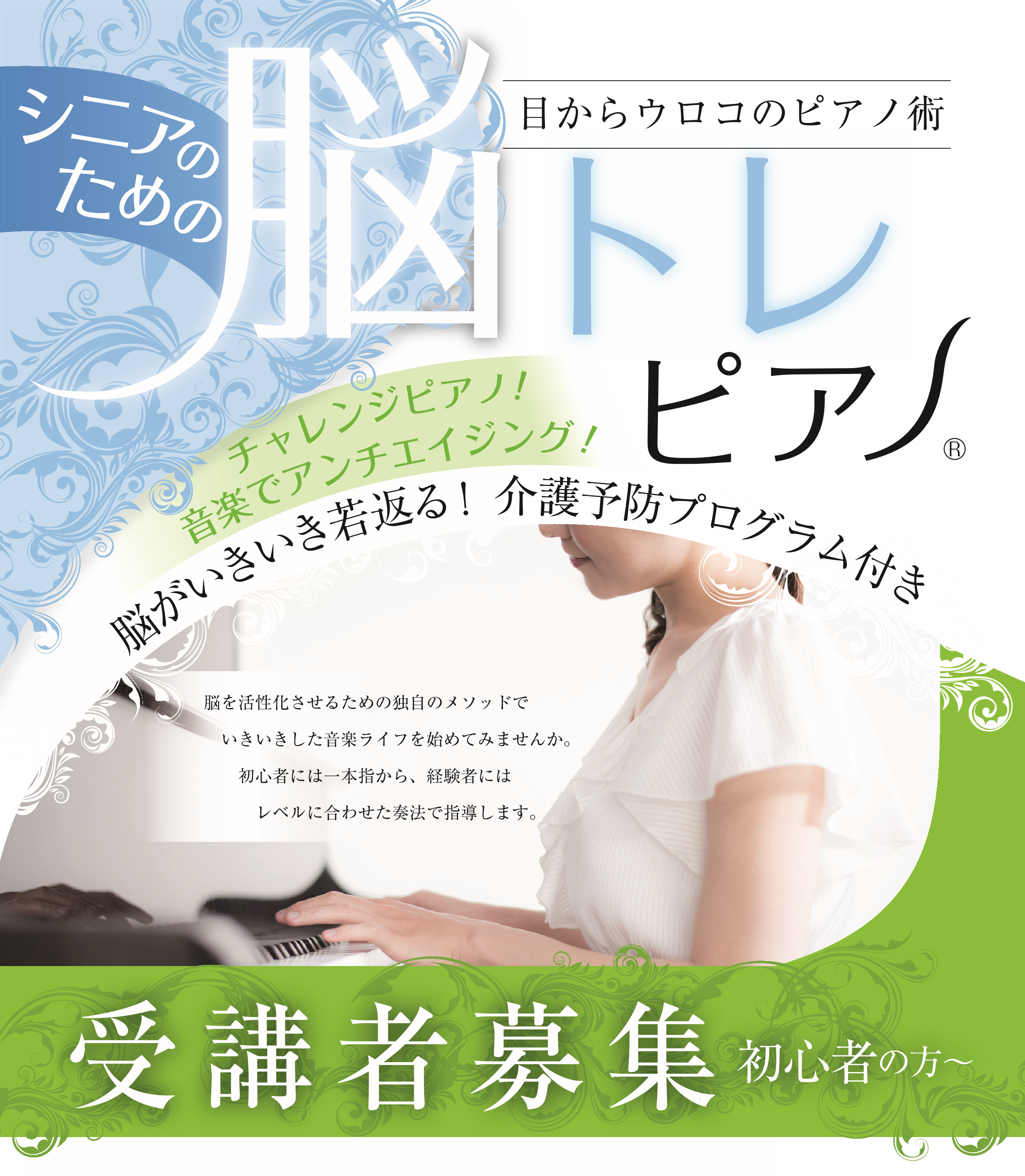 SATSUKIピアノ教室一般社団法人 全国ゆうゆう塾®協会ピアノ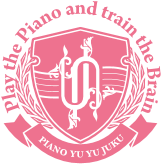 ゆうゆう塾認定講師　篠原さつき®P I A N O Y U Y U J U K U